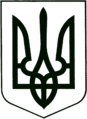 УКРАЇНА
МОГИЛІВ-ПОДІЛЬСЬКА МІСЬКА РАДА
ВІННИЦЬКОЇ ОБЛАСТІВИКОНАВЧИЙ КОМІТЕТ                                                           РІШЕННЯ №50Від 23.02.2023р.                                              м. Могилів-ПодільськийПро фінансово-господарську діяльність Могилів-Подільського міського комунального підприємства «Теплоенергетик» за 2022 рікКеруючись ст. 29 Закону України «Про місцеве самоврядування в Україні», заслухавши інформацію директора Могилів-Подільського міського комунального підприємства «Теплоенергетик» Бойка С.Д. про фінансово-господарську діяльність підприємства за 2022 рік, -виконком міської ради ВИРІШИВ:1. Інформацію директора Могилів-Подільського міського комунального підприємства «Теплоенергетик» Бойка С.Д. взяти до відома.2. Фінансово-господарську діяльність Могилів-Подільського міського комунального підприємства «Теплоенергетик» визнати задовільною.3. Директору МКП «Теплоенергетик» Бойку С.Д. забезпечити покращення фінансово-господарської діяльності підприємства у 2023 році.4. Контроль за виконанням даного рішення покласти на першого заступника міського голови Безмещука П.О..         Міський голова					           Геннадій ГЛУХМАНЮК